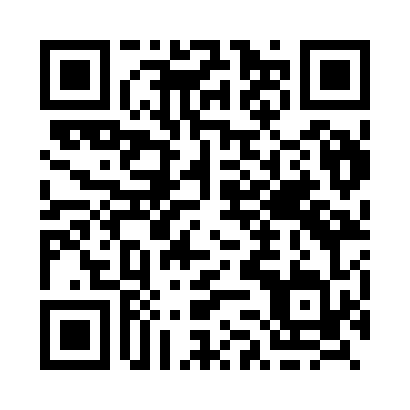 Prayer times for Zvirgzde, LatviaMon 1 Jul 2024 - Wed 31 Jul 2024High Latitude Method: Angle Based RulePrayer Calculation Method: Muslim World LeagueAsar Calculation Method: HanafiPrayer times provided by https://www.salahtimes.comDateDayFajrSunriseDhuhrAsrMaghribIsha1Mon2:424:361:267:1510:1612:042Tue2:434:371:267:1510:1512:043Wed2:434:381:277:1510:1512:034Thu2:444:391:277:1510:1412:035Fri2:444:401:277:1410:1312:036Sat2:454:411:277:1410:1212:037Sun2:454:421:277:1410:1212:028Mon2:464:441:277:1310:1112:029Tue2:464:451:287:1310:1012:0210Wed2:474:461:287:1210:0912:0111Thu2:484:481:287:1210:0712:0112Fri2:484:491:287:1110:0612:0013Sat2:494:501:287:1110:0512:0014Sun2:494:521:287:1010:0411:5915Mon2:504:541:287:1010:0211:5916Tue2:514:551:287:0910:0111:5817Wed2:524:571:287:089:5911:5818Thu2:524:581:297:079:5811:5719Fri2:535:001:297:079:5611:5620Sat2:545:021:297:069:5511:5621Sun2:545:031:297:059:5311:5522Mon2:555:051:297:049:5111:5423Tue2:565:071:297:039:5011:5424Wed2:565:091:297:029:4811:5325Thu2:575:111:297:019:4611:5226Fri2:585:121:297:009:4411:5127Sat2:595:141:296:599:4211:5028Sun2:595:161:296:589:4011:5029Mon3:005:181:296:579:3811:4930Tue3:015:201:296:569:3611:4831Wed3:025:221:296:559:3411:47